Sustav dviju linearnih jednadžbi s dvjema nepoznanicamaPogledaj YouTube video (pogledaj od 6.30 min do kraja): drži ctrl na tipkovnici i klikni ovdje!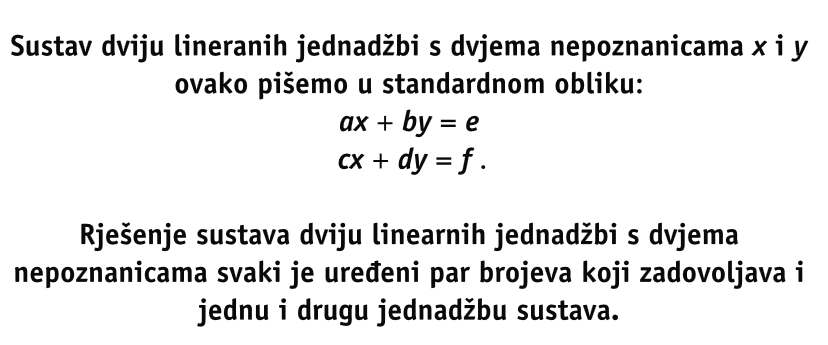 Primjer 1.Provjerimo je li uređeni par (1, 3) rješenje sustavaa) 2x – 5y = –13				b) 3x – y = 8    –3x + 2y = 3				    2x + 3y = 11Rješenje:U uređenom paru (1, 3)  znamo da je prvi broj vrijednost za nepoznanicu x, a drugi broj za y.x = 1, y = 3	Uvrstimo te brojeve umjesto nepoznanica u jednadžbu. VAŽNO!Rješenje sustava dviju linearnih jednadžbi s dvjema nepoznanicama jest svaki uređeni par brojeva (x, y) koji zadovoljava i jednu i drugu jednadžbu sustava.Vježba:Riješi iz knjige sa 87. stranice, zadatak 10.)abc.VAŽNO! Domaća zadaća:Riješi iz knjige sa 87. stranice, zadatke 11.)abc i  12.)abc.a)  <= sredimo 1. jednadžbu, brojevi su isti s obje strane.      <= sredimo 2. jednadžbu, brojevi su isti s obje strane. Uređeni par (1, 3) jest rješenje sustava jer zadovoljava obje jednadžbe. b)      <= Brojevi nisu isti s obje strane.  <= Brojevi su isti s obje strane.Uređeni par (1, 3) nije rješenje sustava jer ne zadovoljava obje jednadžbe. 